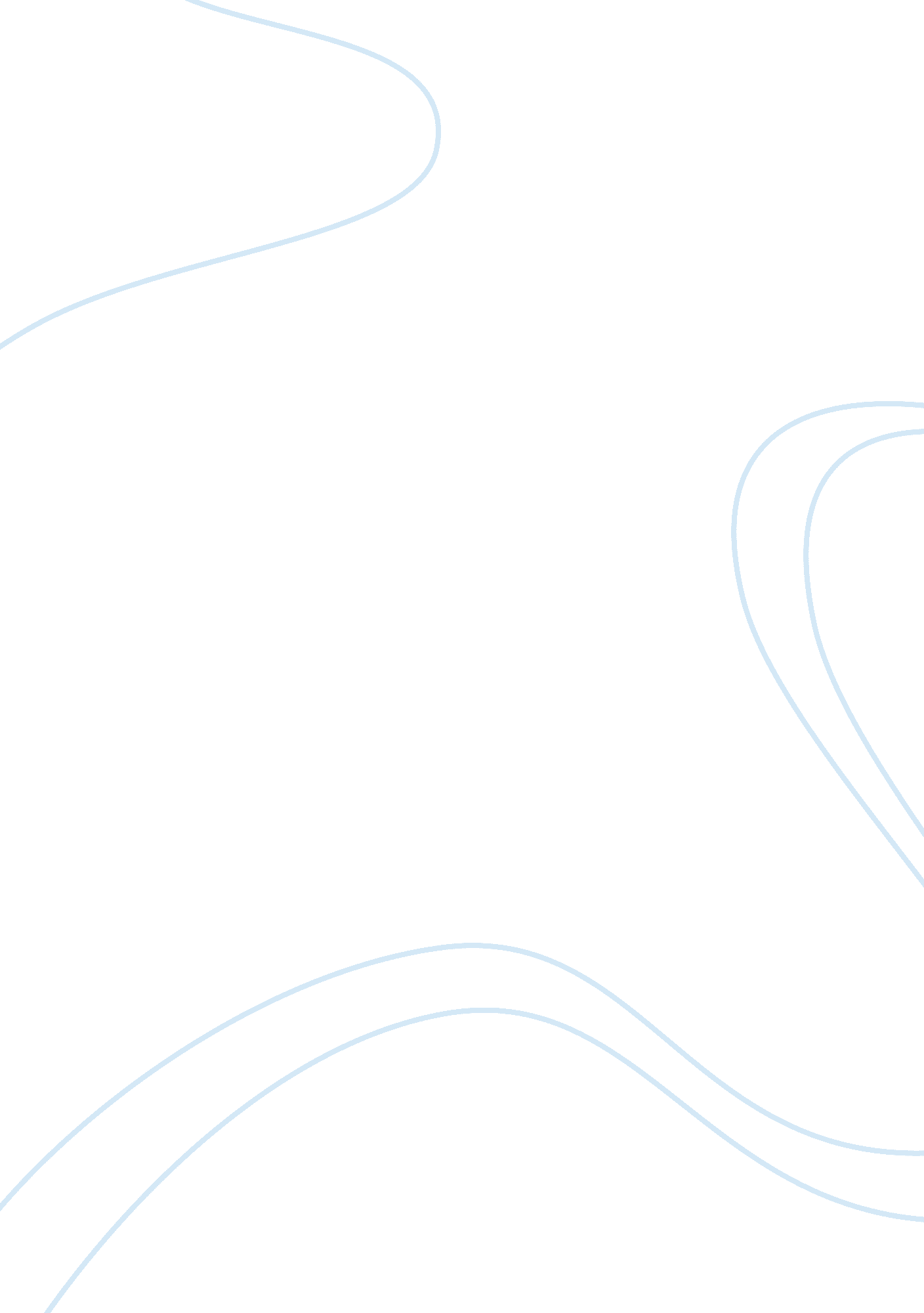 Archetype: the garden essay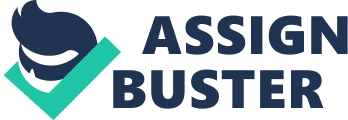 The Garden is a mythological archetype that is well known as one of the famous four archetypes. The Garden is a representation of peace and sanctuary, because of its holy essence. This archetype has been portrayed for many years as a place of sanctuary and solitude for the fact that there was a place needed for people of all kinds to live in peace. The word paradise is also used most commonly to describe the setting of The Garden, it is most commonly known as a place where there are no worries and in modern English it is mostly known as a paradise. The Garden is also usually portrayed as a safe haven usually created by God, or a higher being. The origin of the archetype The Garden comes from the Greek myths written by Ovid. Ovid characterizes the archetype as a tranquil and peaceful place where no violent actions can be held either in the past present or the future. The Garden has many characterizations and symbols that make the archetype more known throughout time. Some specific settings that display the archetype are known to be the weather, nature around the safe haven, and the natural effects it has on the paradise. The location and setting of the archetype shows key elements that make it well known to become aware of. The Garden is usually seen as a natural area. Rivers are also usually flowing through the paradise. This represents the natural flow of the paradise, which portrays it as energy flowing through the sanctuary. Another reoccurring setting that is shown in the garden is the use of weather. The weather usually portrayed in this archetype is always occurring in the season spring, this is because spring represents beauty and love. This sanctuary is a place where laws are not enforced either, because the land doesn’t need any, since there was no violence or confrontations in this place of peace. Lastly there are other stories that the garden represents a place of innocence and fertility, which in the end represents the purity of the people living there. The Garden archetype shows a lot of symbolism. Some symbols that represent the archetype are such things as angels and wood-like creatures such as: deers, rabbits, squirrels and the sun. The angel symbolizes innocence and fertility, which is a main representation of the garden. The lovable creatures represent the innocence and non-violence of the land, and how these animals coexist with one another in peace and harmony. The sun keeps bright in the land, to spread the hope across the land; it represents light and pure life on the land. The archetype The Garden is represents in the modern world as different locations, some more known then others. These places consist as, the Fertile Crescent, the Golden Age, a Paradise, the Persian Gardens, the Jannah, Utopia, the Hanging Garden of Babylon and lastly the Garden of Eden. The two best-known representations of this archetype are the Garden of Eden and the Hanging Garden of Babylon. The reason for this is because of their similar features to the archetypes mythological description The most well-known and best-represented location for the archetype is The Garden of Eden. The Garden of Eden best represents the archetype’s characteristics. In the renowned story The Genesis the Garden of Eden represents the archetype in many ways. Some of these characteristics consist of the setting, the setting of the Garden of Eden almost matched the archetypes description perfectly. In the Garden of Eden the season is for eternity spring, which represents love and beauty as told in the archetype. The Garden of Eden also has rivers flowing through the whole garden, which represents the strength and flowing representation of rebirth and growth. A main representation of the Garden of Eden is that in the original archetype it is told that the sanctuary is usually made from a god-like or higher being figure, in this case the Garden of Eden is best known to be created by god and was created as a safe haven where no violence or dishonest would be allowed. In the tales of the Garden of Eden the garden represents the tranquility and peace, which also relates to the original archetype. The Hanging Garden of Babylon is known as one of the original Seven Wonders of the Ancient World. It was founded in the ancient city of Babylon, which is now known as Iraq. The ancient sanctuary was said to be created by the king Nebuchadnezzar II around 600 BC. The Hanging Garden of Babylon has more of a modern twist unlike the Garden of Eden. The Hanging Garden of Babylon consists of a structured facility, which was man made. The ancient city consists of peace and tranquility though. It is said that The Hanging Garden of Babylon consists of trees and natural sources running through the city. There is also a constant flowing of water that runs through the ancient city, which comes from the archetype in the Greek myths. The Hanging Garden of Babylon was also created for the right reasons as the Garden of Eden was. In this time it was created by Nebuchadnezzar II, he created to create a sort of paradise but more of a Utopia, which is another, safe haven for Nebuchadnezzar and his people. The Hanging Garden of Babylon is also known for its portrayal of fertility and innocents. It was a safe haven for Nebuchadnezzar’s people and kept them out of harms way. The archetype has grown not only in our society but it has conjured an element in literature. The Garden archetype has been used in many types of literature. Many authors use the “ sanctuary” or “ safe haven” feature of the archetype. Many comic book writers, such as Stan Lee used a sanctuary called “ Utopia” in the X-Men comic books, where the mutants would isolate themselves on an island where there would be no violence or hate crimes. This has a similarity to the original archetype because it was told that the archetype was known to be called a “ Utopia” and it also represents the non-violence proportion of the archetype. Many other writers use The Garden archetype as a type of setting or abyss for characters in stories to escape, and it is used in many pieces of literature. The ancient archetype The Garden has been transcended for many years and has been manipulated as different places around the world. The garden still though has had its main purpose, the purpose to create a sanctuary where no violence would be held. The safe haven would always be a place where one would be able to go and even to this generation our society has these safe havens, and it is found in many pieces of literature and will be used in the future. 